Obraz Ježíše jako mnicha, který vládne světu: mnišství jako pokračování mučednictvíI. ÚvodJan Pavel II: „Mnišství nebylo chápáno jako něco výjimečného, co je vlastní jen jisté kategorii křesťanů, ale jako vztažný bod pro všechny pokřtěné… Mnišství se představuje jako symbolická syntéza celého křesťanství.“Anonymní výrok (apoftegma) z okruhu pouštních otců: „Kdo dosáhne čistoty, tomu je všechno podřízeno, jako bylo podřízeno Adamovi v ráji, než přestoupil na přikázání.“Jan 8,23: I řekl jim: „Vy jste zdola, já jsem shůry. Vy jste z tohoto světa, já nejsem z tohoto světa.“Mt 16,24: Tehdy řekl Ježíš svým učedníkům: „Kdo chce jít za mnou, zapři sám sebe, vezmi svůj kříž a následuj mne. Neboť kdo by chtěl zachránit svůj život, ten o něj přijde; kdo však ztratí svůj život pro mne, nalezne jej. Jaký prospěch bude mít člověk, získá-li celý svět, ale svůj život ztratí? A zač získá člověk svůj život zpět? Syn člověka přijde v slávě svého Otce se svými svatými anděly, a tehdy odplatí každému podle jeho jednání. Amen, pravím vám, že někteří z těch, kteří tu stojí, neokusí smrti, dokud nespatří Syna člověka přicházejícího se svým královstvím.“Μοναχός – osamělý.Eremita ἐρημίτης, – od eremos: poušťAnachorité – od ἀναχωρέω, anachorein – ustoupit, vzdálit se, poustevníci, většinou opouštěli své domovy, aby se usídlili v osamění na pouštíKoinobité či cenobité ϰοινός βίος – umírněnější forma mnišství ve srovnání s anachorety, život ve společenství.Tři pilíře mnišství: Vzdání se majetku, rodiny i vlastního já (tj. mniši žijí v naprosté poslušnosti a podřízenosti jiným).II. Ústup do pouště: mnišství africkým vynálezem?V rámci křesťanství začíná tzv. útěk do Egypta koncem 3. století. Mezi příčiny lze zařadit Diokleciánovo pronásledování, ale později především Konstantinovo obrácení na křesťanství, s nímž se pojila hrozba zesvětštění křesťanství, často odcházeli vzdělanější, majetnější křesťané z velkých měst. Jako o prvním poustevníkovi se hovoří o Antonínu Egyptském, který se narodil kolem 250, dožil se 105 let. Jeho asketická kariéra je popsána především v spise Život sv. Antonína od alexandrijského biskupa Athanasia z Alexandrie – jednalo se v této době o bestseller svého druhu. Za druhého zakladatele křesťanského mnišství je často pokládán někdejší voják Pachomius, který byl Antonínův současník, založil tzv. koinobitický typ asketismu, v této souvislosti se hovoří o prvním klášteře. Předobrazem mu byla jeruzalémská první obec: mniši se mají stát jedním srdcem a jednou duší a to málo, co potřebují k přežití, užívat společně. Zakládal i ženské skupiny. Předpokladem vstupu do jeho společenství byla gramotnost, součástí „programu“ bylo studium bible. Od počátku tak bylo mnišství spjato s určitým „duchovním elitářstvím“, raná společenství a kláštery šířily gramotnost i do odlehlých oblastí. Na druhou stranu se mezi mnichy často ukrývali i stíhané osoby.Již zde se ukazují první struktury, které budou poté rovněž klíčové:Společné žitíPráceModleníStruktura je zaznamenána písemněPřed svou smrtí v roce 346 založil Pachomius sedm komunit v údolí Nilu a na konci čtvrtého století založili jeho žáci a epigoni mnohé další. Základem je pečlivě organizovaná spolupráce v praktických oblastech života i duchovním růstu, ekonomická soběstačnost díky zemědělským aktivitám, respekt vůči tradicím a vůči představeným.III. Malá Asie: mnišství s důrazem na sociální rozměrV Kappadokii v Malé Asii rozvinul Basileos z Kaisareie (zemřel r. 379) se svými příbuznými a přáteli organizovaný asketismus, jenž byl úzce spjat s pastorálním a širším sociálním rozvojem církevního života a který byl inspirován alexandrijským theologem Origenem (zemřel 254). Centrem východní říše byla Konstantinopol, v roce 536 zde existovalo na 73 klášterů. Stěžejní pro další vývoj v Byzantské říši bylo mnišství spjaté s tzv. mnišským státem Athos v severním Řecku, tvořený 12 mužskými kláštery.IV. Palestina a SýrieNa území Palestiny a Sýrie se rozvinuly nejradikálnější podoby mnišství. Organizační struktura je spojením poustevnického a komunitního životního stylu – pro tento typ se vžil řecký výraz laura znamenající úzkou cestu: jedná se o skupinu, která je podřízena jednomu opatovi, ale jako skupina se tito poustevníci setkávají jen při eucharistii, jinak žijí o samotě. Největší rozkvět mnišství v této oblasti spadá do 5.-6. století. V této době se rovněž projevil důraz na náboženský výkon. Vznikly zde skupiny tzv. stylitů, od στῦλος: sloup. Tito lidé žili na sloupech s platformami, na něž si asketa sice mohl lehnout, ale nebyl uchráněn před sluncem, chladem a deštěm. Sloužící jim na sloup přinášeli eucharistii. Nejslavnější byl Simon Stylita (389–459), který začal své eremitství praktikovat v roce 412, po deseti letech si našel sloup, původně 3 metry, později povýšil na 20 metrů. Přicházely k němu zástupy lidí, k nimž dvakrát denně kázal. Tento extravagantní způsob asketického života se rozšířil po celé byzantské říši. Existovali i dendrité – lidé žijící na stromech. Stylité a dendrité takto žili až do devatenáctého století. V západní části tento typ mnišství neslavil valný úspěch: existoval zde jeden stylita, ale tomu tento životní styl zatrhl biskup a nechal v dané oblasti všechny sloupy odstranit. 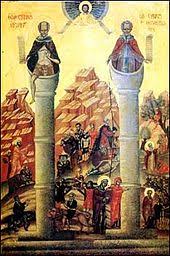 V. Západní mnišství na příkladu sv. Benedikta, „patrona Evropy“Z těchto východních oblastí se mnišství začíná postupně šířit na západ: pevné základy poskytují lidé jako Martin z Tours, Sulpicius Severus, Ambrosius, Augustinus. Vše směřuje k Benediktově životě a Reguli ze šestého století.1. Řehoř I. Veliký: jeho dílo a dobaSlabost západořímského císařství vedla k osamostatnění pozice církve. Roku 410 vizigótský král Alarich dobyl a vyplenil město Řím. V r. 451 přitáhli Hunové. Lev Veliký dosáhl roku 452 toho, že byl Řím ušetřen před hunským králem Attilou. Roku 455 stanuli před Římem Vandalové. Lev upevnil postavení natolik, že papežství přežilo zánik západořímské říše v roce 476. V tomto kontextu formuluje papež Gelasius I nauku o dvou mocích: duchovní moc je nezávislá na moci světská, každá je příslušná pro svou oblast, těžiště je v moci duchovní, tudíž i králové musí skládat účet Bohu, naopak správcové říše musí co do veřejného pořádku poslouchat císařské zákony – ustavuje se tak dualismus dvou typu moci formující Západ.V Římě vládne v Benediktově době ostrogótský král Theodorich Veliký, Ostrogóti byli ariáni, kteří popírali rovnost Otce a Syna. Probyzantsky orientované kruhy postavily proti papeži Symmachovi vlastního vzdorpapeže, a dochází tak ke schismatu mezi Římem a Byzancí. Jakmile vliv Byzance v Itálii zesílil, zaujal i Theodorich vůči katolíkům tvrdší postoj a nechal např. popravit křesťanského filosofa Boethia (480–524). V roce 529 zavírá Justinián athénskou akademii. V roce 568 Langobardi vpadnou do Itálie, když obléhají Řím vychází jim vstříc Řehoř Veliký (590–604), sám první mnich, který se stal papežem, převzal politickou správu Říma, a dosáhl toho, že Langobardi odtáhli a následně pomocí katolické královny Theodelindy obrátil Langobardy od ariánství na katolické křesťanství. Papež Řehoř Veliký rozpozná význam germánských národů, buduje dobré vztahy s Franky, zahájil pokřesťanštění Anglosasů, připravil přechod Langobardů ke katolickému vyznání. Rovněž vyslal misionáře do Anglie. Dále zreformoval církevní liturgii, a byl především velkým podporovatelem mnišství. Bojoval proti heretikům – ariánům, pelagiánům a donatistům. Proslul jako papež, který se výrazně sociálně angažoval, a to již předtím, než se stal papežem: ze svého dědictví daroval velkou část chudým, svůj římský palác přeměnil v klášter. Je autorem kázání, homilií a výkladů bible, především ale čtyř knih Dialogů, které jsou z větší části věnované sv. Benediktovi a je zde poprvé zmíněna Benediktova Řehole.Slavná a pro dané křesťanství příznačná se stala interpretace Ježíšova podobenství o Lazaru a boháči:Lukáš 16, 19: Byl jeden bohatý člověk, nádherně a vybraně se strojil a den co den skvěle hodoval. U vrat jeho domu lehával nějaký chudák, jménem Lazar, plný vředů, a toužil nasytit se aspoň tím, co spadlo ze stolu toho boháče; dokonce přibíhali psi a olizovali jeho vředy. I umřel ten chudák a andělé ho přenesli k Abrahamovi; zemřel i ten boháč a byl pohřben. A když v pekle pozdvihl v mukách oči, uviděl v dáli Abrahama a u něho Lazara. Tu zvolal: ‚Otče Abrahame, smiluj se nade mnou a pošli Lazara, ať omočí aspoň špičku prstu ve vodě a svlaží mé rty, neboť se trápím v tomto plameni.‘ Abraham řekl: ‚Synu, vzpomeň si, že se ti dostalo všeho dobrého už za tvého života, a Lazarovi naopak všeho zlého. Nyní on se tu raduje, a ty trpíš. A nad to vše jest mezi námi a vámi veliká propast, takže nikdo – i kdyby chtěl – nemůže přejít odtud k vám ani překročit od vás k nám.‘ Řekl: ‚Prosím tě tedy, otče, pošli jej do mého rodného domu, neboť mám pět bratrů, ať je varuje, aby také oni nepřišli do tohoto místa muk.‘ Ale Abraham mu odpověděl: ‚Mají Mojžíše a Proroky, ať je poslouchají!‘ On řekl: ‚Ne tak, otče Abrahame, ale přijde-li k nim někdo z mrtvých, budou činit pokání.‘ Řekl mu: ‚Neposlouchají-li Mojžíše a Proroky, nedají se přesvědčit, ani kdyby někdo vstal z mrtvých.‘“Řehoř Veliký: „Mí drazí bratři, nyní, když víte o Lazarově slávě a potrestání boháče, jednejte s velkou obezřetností: vyhledávejte chudé, aby ti mohli být v soudný den vaši obhájci a přímluvci. U vašich dveří leží spoustu Lazarových bratrů, kteří touží po drobtech odpadávajících denně od vašich stolů poté, co jste dávno uspokojili vaše chutě. Slova, která jsme slyšeli, by nás měla naučit, abychom naplnili zákon milosrdenství. Každou minutu se můžeme shledat s nějakým lazarem, chceme-li a každý den nacházíme jednoho takového lazara ležet u našich dveří, i když jej nehledáme. Žebráci nás obléhají a žadoní po našich almužnách, později budou našimi přímluvci. Spíše bychom to tedy měli být, kteří budou žadonit, a přesto jsme to my, kteří jsme prošeni. Proto nikdy nepromeškejte příležitost k činění aktů lásky a nikdy nestřádejte nevyužité vlastnictví.“2. Náčrt života a díla sv. BeneditkaZdroje k Benediktově životu: čtyři knihy Dialogů sepsané Řehořem I., celá druhá kniha je věnována životu sv. Benedikta. Vlastní Regule je sepsána ve třicátých nebo ve čtyřicátých letech 6. století v Monte Cassino. Benedikt se narodil v roce 480 v Nursii (dnešní Norcia) do měšťanské rodiny, studoval v Římě, zde obklopen pozůstatky antiky – staré vzory již neplatily, nové nebyly na obzory. Své studium přerušil a stáhl se jako mnich do ústraní. Papež Řehoř toto stažení komentuje slovy: „Stáhl se zpět vědomě neznalý a moudře nevzdělaný.“ Nejprve se připojil ke společenství žijící asketickým životem. Tři roky žil jako poustevník v jeskyni zcela sám v jeskyni poblíž města Subiaca (střední Itálie). Řehoř I: „Prošel školou osamění.“ V roce 529 či 530 založil klášter Monte Cassino. Podle legendy zemřel vestoje s rozepjatýma rukama. Roku 577 Klášter vypleněn Langobardy, obnoven byl r. 717. Benediktova Řehole a Řehořovy Dialogy působí na celý středověký křesťanský západ. Historik Friedrich Heer poznamenává: „Benediktova řádová pravidla jsou první ústavní listinou západní Evropy.“ Řehole je zčásti přejata od starší tzv. Řehole mistrovy, která vznikla pravděpodobně v Galii po roce 500. Na konci 7. století se Benediktova Řehole prosazuje jako jediná platná pro kláštery v Anglii a prostřednictvím irských a anglických misionářů se pak šíří na území Německa. V roce 742 stanovilo Concilium Germanicum, že se mají všechny kláštery držet Benediktovy řehole. Jednotné dodržování prosazoval Karel Veliký. Benediktinské kláštery se staly centry spirituality, vzdělanosti, kulturní a misijní aktivity. 3. „Nermuť se a pracuj.“Benedikt hledá cvičení, která by mnichovi umožnila bojovat proti tzv. devíti logismoi od Evagria z Pontu (354–399), tj. proti hříchům. „Kdo bojuje bez metody, bojuje marně.“ První a hlavní hřích je sebeláska. Následuje závist, hamižnost, lenost, zoufalství, chtíč, zlost, marnivost a pýcha. Přitom však nechce propadnout příliš radikálnímu „africkému“ typu mnišství. Klíčová pro něho byla vždy bezpodmínečná poslušnost zvolenému opatovi, mniši se nesměli stávat poutníky, tj. byli vázáni na jedno místo a velký důraz je kladen na ticho.Benedikt zdůrazňuje, že se nestáhl ze světa, protože by jej nenáviděl, ale aby sám sebe proměnil a díky tomu mohl proměnit svět. Ozdravuje okolní svět skrze modlitbu a práci. Modlitba sama již vede ke skutku a skutek je modlitbou. Celá Řehole je postavena na dvou principech: discretio – soudnost, patřičnost, ale i umírněnost, schopnost poznat, co je lidská ctižádost a co boží vůle („uč se správně měřit sebe a své úkoly.“), a sermone luculenta – řeč průzračná: může to být schopnost řemeslně zvládnout předmět, ale rovněž průzračnost ve smyslu oproštění od ctižádosti, agresivity a nedůvěry, je to čistota myšlení, ale i řeči.Pro Benediktovo cvičení, tj. askezi se stal stěžejním biblický symbol nebeského žebříku.Gn 28, 12–16: Měl sen: Hle, na zemi stojí žebřík, jehož vrchol dosahuje k nebesům, a po něm vystupují a sestupují poslové Boží. Nad ním stojí Hospodin a praví: „Já jsem Hospodin, Bůh tvého otce Abrahama a Bůh Izákův. Zemi, na níž ležíš, dám tobě a tvému potomstvu. Tvého potomstva bude jako prachu země. Rozmůžeš se na západ i na východ, na sever i na jih. V tobě a ve tvém potomku dojdou požehnání všechny čeledi země. Hle, já jsem s tebou. Budu tě střežit všude, kam půjdeš, a zase tě přivedu do této země. Nikdy tě neopustím, ale učiním, co jsem ti slíbil.“ Tu procitl Jákob ze spánku a zvolal: „Jistě je na tomto místě Hospodin, a já jsem to nevěděl!“„Ten vztyčený žebřík je náš pozemský život a Pán jej vyzdvihuje až k nebi, je-li naše srdce ponížené. Jeho postranními tyčemi rozumíme své tělo a duši: do nich nám Boží povolání zapustilo jednotlivé příčky pokory a dokonalosti, abychom mohli vystupovat (Regula 7,8–9).“ „Sebevynášením se sestupuje a pokorou vystupuje (Regula 7,7).“  Stěžením motivem prostupujícím celé Benediktovo díle je zde humilitas, od: humus zem, hlína: Pokora není v první řadě ctnost, ale duchovní postoj, který spojuje člověka s Kristem. Viz rovně Luk 18,14: Pravím vám, že ten celník se vrátil ospravedlněn do svého domu, a ne farizeus. Neboť každý, kdo se povyšuje, bude ponížen, a kdo se ponižuje, bude povýšen.“Benedikt popisuje dvanáct příček žebříku:První tři stupně: náležitý vztah k Bohu, vztah k sobě, vztah k druhým. Čtvrtý stupeň: náležité zacházení s emocemi, trpělivost a mlčenlivost. „Kdo vytrvá až do konce, bude spasen (Mt 10,22).“ Pátý stupeň: vyslovení myšlenky. „Hospodinu svěř svou cestu, v něho důvěřuj (Ž 37,5).“ Jakmile je zlá myšlenka vyslovena a reflektována, ztrácí svou moc. Šestý stupeň: přijetí vlastní průměrnosti. Přijetí banality svého života. Cesta pokory je přijetí každodennosti. Anselm Grün: „Pokora je odvaha sestoupit do hrobu každodennosti.“Sedmý stupeň: setkání s vlastním stínem – s vlastním „humusem“ – viz humilitas.Osmý stupeň: Nesnažit se působit na druhé, přijmout řád a přizpůsobit se mu. Devátý stupeň: Odbourat mnohomluvnost, která člověka špiní. „Je skoro nemožné mluvit a nehřešit.“ „Mluvka neobstojí na zemi (Ž 140,12).“Desátý stupeň: ztělesnění pokory ve smíchu: „Když se směje hlupák, činí to hlasitě (Sir 21,20).“ Zákaz smíchu. Odmítán znečisťující a znevažující, necudný smích. 11. Hlas vyjadřuje náš vnitřní postoj: leniter, humiliter cum gravitate – je třeba naučit se hovořit klidně, radostně a s pokornou vážností. 12. Je třeba nacvičit si rovné držení těla, ale s mírně skloněnou hlavou.Heslo spjaté s benediktýny „modli se a pracuj“ zformuloval až v 9. století Benedikt z Aniane. Již Benedikt však formuloval novou theologii práce: díky práci se mniši jsou schopni o sebe postarat, čímž získávají vnější svobodu. Důraz je zde kladen na duchovní rozměr práce: pracovat bez sebevynášení, bez postranních úmyslů, nepřekážet si v práci tím, že chceme vyniknout, spíše pracovat s vnitřní rezignací – proto musí být práce doplněna modlitbou: „Pracoval(a) jsem tak dobře, jak jsem uměl(a), nyní předávám práci bohu.“ Modlitba od práce osvobozuje – klade práci do božích rukou. Denní řád: sedm a půl a osm hodin spánku, čtyři až pět hodin náboženských služeb, pět až šest hodin manuální práce a četby bible a církevních otců.Současné interpretace Benediktovy Řehole: Rod Dreher, The Benedict Option. A Strategy for Christians in a Post-Christian Nation, 2017.